Во исполнение антитеррористического законодательства, сегодня на здании сельского клуба в с. Васильевка установили камеру видеонаблюдения.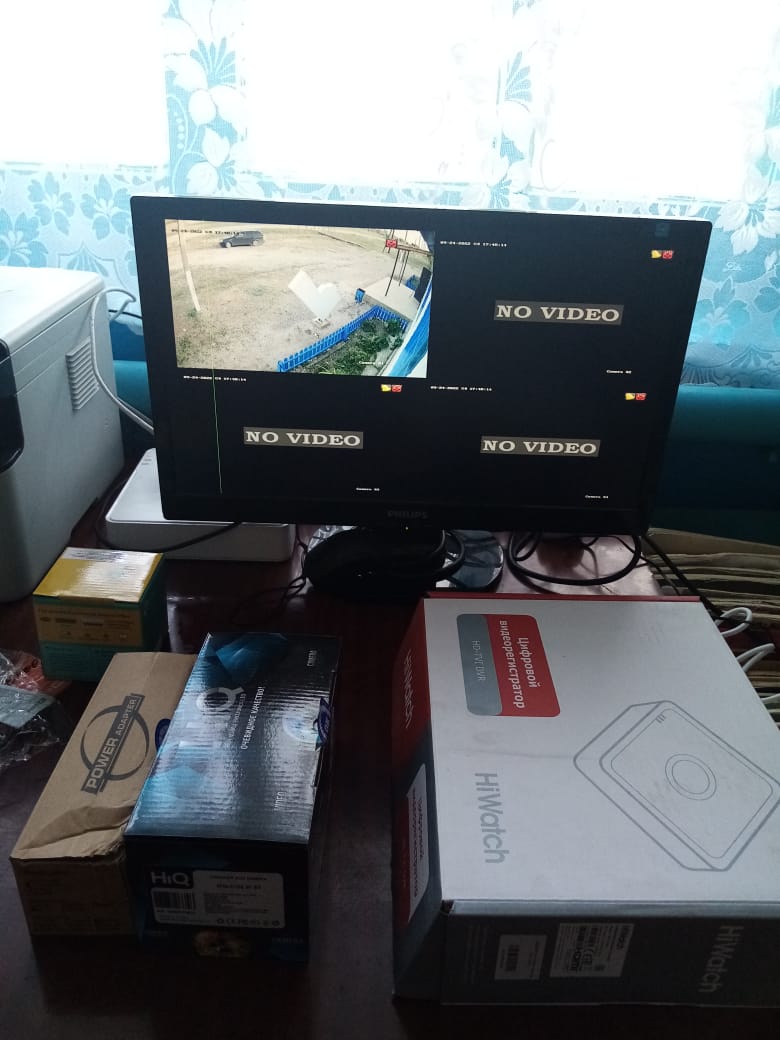 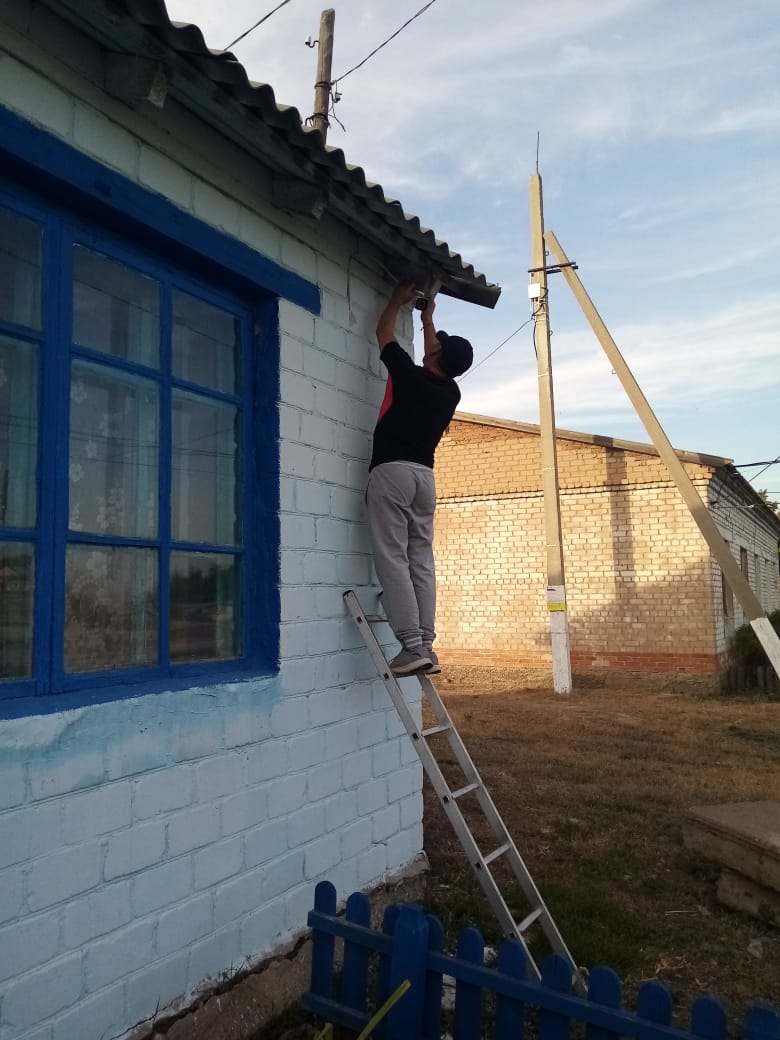 